19. ESTUDIO DE CASO 8. Estudio de Factibilidad para  de una Empresa Productora y Comercializadora de Bebidas Hidratantes en  de Popayán.Tres inversionistas están dispuestos a colocar un capital para la puesta en marcha de una empresa especializada en refrescos inicialmente ellos ven una oportunidad en el mercado de las bebidas hidratantes. Las bebidas hidratantes como producto comercial de consumo masivo, inició su incursión en Colombia en el año 1995, teniendo como mercado objetivo las personas que practican en forma regular deportes ya sea competitivo o recreativo, Estas bebidas hidratantes permiten la recuperación de sales y agua en forma satisfactoria, logrando un mayor beneficio fisiológico que las bebidas refrescantes. El mercado se amplió para cubrir las necesidades de personas que sufren de deshidratación por infecciones gastrointestinales, por consumo elevado de bebidas alcohólicas y, además, por la deshidratación provocada por el intenso calor, producto de los fenómenos climáticos de la zona tropical en que vivimos.Otro aspecto que se tiene en cuenta para optar por esta idea de proyecto, es que la oferta actual está fundamentalmente dada por las empresas Quaker con el producto GATORADE y Postobón con el producto SQUACH. Lo anterior configura un mercado de tipo oligopolio, que prácticamente ha sido una oferta monopólica controlada por Quaker que fue la primera empresa en incursionar en el mercado; fijando los precios de venta, formas de comercialización, estrategias de publicidad, formas potenciales de mercado y masificación del producto, entre otras. Lo cual permitió el posicionamiento de la marca GATORADE, donde hoy es posible encontrar este producto en las tiendas de barrio, supermercados, cafeterías y restaurantes.La marca GATORADE, es la más común en el mercado, su consumo es mayor en las personas que tienen la posibilidad económica para consumirlo habitualmente, o sea los habitantes de los estratos Medio, Medio alto y Alto. La mayor parte de la población de Popayán que pertenece a los estratos Bajo y Medio Bajo, que es cerca de 174.530 habitantes y corresponde al 78.8% de la población total, tienen poca posibilidad de consumo, debido a que los ingresos que perciben son bajos, por lo general, éstas familias devengan alrededor de un salario mínimo. De esta forma los inversionistas ven en este mercado una amplia posibilidad de llegar a una segmentación de población que no ha sido atendida, ofreciendo bebidas hidratantes en presentaciones más económicas que estén al alcance de su bolsillo.Estos empresarios requieren realizar el estudio contable financiero y la evaluación del proyecto, con el fin de tomar la decisión en invertir o no. Para hacer el estudio contable ellos cuentan con la información que arrojo el estudio de mercado y el estudio técnico del proyecto.  CONSTITUCIÓN JURÍDICA DE LA EMPRESALa empresa se constituirá como sociedad limitada, cuya razón social es INDUSTRIA COLOMBIANA DE BEBIDAS HIDRATANTES Y REFRESCOS Ltda. “INCOLBHER Ltda.” HORIZONTE DEL PROYECTO.El Periodo de evaluación del proyecto (Horizonte del proyecto), se estima en seis años. El año cero (0) se destinará para realizar las respectivas investigaciones, trámites de ley para la constitución y puesta en marcha de la empresa, también se harán las respectivas cotizaciones de la maquinaria y equipo necesarios, así como su consecución e instalación.Los cinco años siguientes se destinarán a la producción y comercialización del proyecto.El año quinto (5) además de producir y comercializar el producto, al final de éste años se liquidará la empresa. DESCRIPCIÓN DEL PRODUCTOEl producto que se lanzará al mercado tendrá las siguientes características y atributos: INVERSIONES DEL PROYECTOInversiones en activos intangibles. Hace referencia a los gastos pre-operativos conformados por el estudio de factibilidad, la contratación y capacitación del personal, el análisis de laboratorio, las adecuaciones locativas, el registro sanitario y los gatos de constitución. Los datos fueron consultados en las respectivas entidades públicas y privadas como: Salud Pública, Industria y Comercio, Cámara de Comercio, Oficina de Registro de Instrumentos Públicos y Privados, Notarias y Laboratorios, entre otros.Los valores obtenidos para cada uno de los conceptos anteriormente mencionados se detallan en  19.1.Tabla 19.1. Inversión en activos intangibles.Amortización de diferidos. La amortización de los diferidos se realizará por método de línea recta, se cargará un 40% al área de producción, un 30% al área administrativa y un 30% al área de ventas.Inversiones en activos fijos – propiedad, planta y equipo. Los activos tangibles constituidos por los bienes físicos del proyecto, que en este caso corresponden a los equipos de producción y equipo de oficina relacionados en las tablas 19.2 y 19.3. Tabla 19.2. Inversión en maquinaria y equipo.Tabla 19.3. Inversión en equipo de oficina.Gastos de depreciación. La depreciación se realizará mediante el método de la suma de los dígitos de los años. La depreciación de la maquinaria y equipo se cargará al área de producción y los gastos de depreciación de los muebles y enseres se cargarán al área administrativa. INGRESOS DEL PROYECTOLa proyección de la demanda y la participación del proyecto en el mercado esta dada de la siguiente manera:Tabla 19.4. Producción anual en unidades.Precios de los productos. Los precios de las presentaciones se estimaron de acuerdo con la proyección de la inflación según los siguientes cálculos:Figura 19.2. Proyección de la inflación.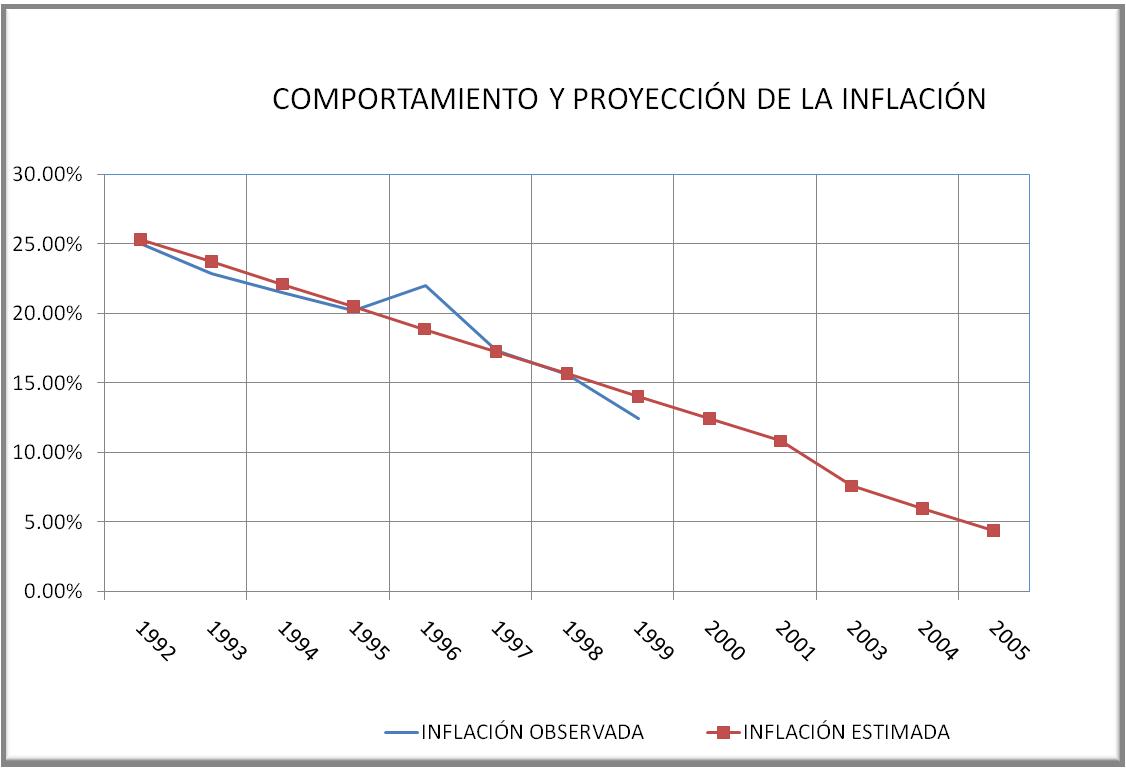 Fuente: Tabla 19.5 Tabla 19.5. Variación de la inflación. Fuente: Estadísticas del DANE.Con los datos del comportamiento de la inflación de los años  1999, se proyectó la inflación esperada para los años 2000, 2001, 2002, 2003, 2004 y 2005, mediante el método estadístico de regresión lineal, arrojando los siguientes resultados:                                                                   (19.1.)Proyectando la inflación con la ecuación (19.1)                                                           (19.2.)De esta forma se estimó que la inflación esperada para el año 2000 es del 12,45%, para el año 2001 es de 10,84% y así sucesivamente.Entonces los precios de venta proyectados para los próximos cinco años son los siguientes:Tabla 19.6.  Proyección del precio de venta.Fuente: Investigación de mercados y Tabla 19.5COSTOS DE PRODUCCIÓNLa cantidad de insumos que se requiere para la producción de las bebidas hidratantes Hidrofrut, se especifica en la tabla 19.7. 19.8 y 19.9.Tabla 19.7. INFORMACIÓN GENERAL DE LOS INSUMOSEn la tabla 19.8 se presenta en forma detallada las cantidades de colorantes y saborizantes que serán empleados en la elaboración de las bebidas hidratantes.Tabla 19.8.  Cantidad de colorantes y saborizantesEn la tabla 19.9 se presenta en forma detallada el costo unitario de cada uno de los insumos requeridos en la producción de las bebidas hidratantes. Esta información fue suministrada por las diferentes empresas que proveen cada uno de los insumos como Quimpo S.A., Litografía López, Plásticos Mafra y su Proveedor de Plásticos, entre otros.Tabla 19.9. Costo unitario de insumosMano de obra directa. En el área de producción, la empresa contará con un supervisor, que en este caso será el gerente (cuyo sueldo se relacionará en los gastos de administración), y dos operarios que devengarán un salario mínimo mensual con sus respectivas prestaciones sociales y seguridad social, según se relaciona en las tablas 19.10 y 19.11.Tabla 19.10. PROVISIÓN ADMINISTRATIVA DE PRESTACIONES SOCIALES.Tabla 19.11.  Nómina de producción.Arrendamiento. Para las instalaciones de la empresa se arrendará una casa familiar, que disponga de por lo menos cuatro habitaciones para adecuarla a las necesidades de la organización. Se tiene presupuestado para este rubro la suma de $ 350.000 mensuales (Este valor aumenta anualmente de acuerdo a los factores de inflación calculados). Se estima cargar el 40% al área de producción, un 30% al área de administración y un 30% al área de ventas.Mantenimiento de maquinaria. Se estima este gasto en un 2% del costo total de la inversión en maquinaria y equipo.Gastos de dotación. Atendiendo a los requisitos de ley y en especial la ley 11 de 1984 de la legislación laboral colombiana que dice: Tabla 19.12. Gastos de dotación área de producción.Servicios públicos. Se estima un valor para los servicios telefónico, acueducto y alcantarillado y energía por un valor de $ 300.000 mensuales. Se carga el 80% al área de producción un 20% al área administrativa. GASTOS DE ADMINISTRACIÓN.Gastos de nómina. Para el área administrativa está asignado el siguiente personal.Tabla 19.13. Nómina personal de administración.Gastos de dotación. Los gastos de dotación corresponden al gerente y a la secretaria así:Tabla 19.14. Gastos de dotación área de administración.Honorarios. Se le pagará la suma de $ 450.000 mensuales a un contador por los servicios de asesoría.Impuestos de cámara de comercio.  Estos impuestos ascienden a $ 230.000 para el primer año de operaciones del negocio. Estos impuestos son ajustados anualmente por el factor de inflación.Útiles y papelería. Se asignó para este gasto, la suma de $ 60.000 mensuales para el primer año, estos datos se ajustan según los factores de inflación.Implementos de aseo. Se asignó para este gasto la suma de $120.000 para el primer año, (ajustar esta cifra según el factor de inflación).Servicio de alarma. Se presupuestó un valor de $ 600.000 para el primer año, este valor se ajusta de acuerdo a los factores de inflación.Crédito bancario. Se realizará un crédito bancario con las siguientes condiciones:Entidad financiera		: Banco agrario.Línea de crédito		: IFI.Monto solicitado		: $ 12.000.000Forma de amortización	: Cinco anualidades (cuotas uniformes)Tasa de interés		: DTF + 7 PUNTOS (DTF = 14%). GASTOS EN VENTAS.Gastos de nómina. Para los gastos de ventas se ha tenido en cuenta los sueldos del subgerente de mercadeo y  dos vendedores que se les pagará las comisiones que serán del 2% para las ventas así:Tabla 19.15. Nómina de ventas.Transporte de productos terminados. Se estima realizar tres recorridos por semana y se incrementarán a medida que se aumenten las ventas. Se tiene presupuestado para este gasto la suma de $ 360.000 mensuales.Promoción. Para la promoción se tendrá en cuenta a los consumidores y a los minoristas, a los cuales se les obsequiará los siguientes detalles. A los consumidores se le obsequiará maletines, bicicleteros, bolsos canguros, llaveros, ofertas como pague uno y lleve dos de los productos Hidrofrut. Estas promociones se entregarán en cada año de funcionamiento del proyecto.En el primer año de operaciones se obsequiarán todos los anteriores detalles excepto los llaveros, en los siguientes años se escogerá uno o dos de éstos detalles y adicionalmente se obsequiarán algunas de las presentaciones de las bebidas hidratantes. A los minoristas se le realizará un descuento del valor de la factura correspondiente al 20%, lo anterior se aplicara en el primer mes de lanzamiento al mercado de los productos Hidrofrut. También se les obsequiará a los minoristas una caja de la misma referencia por la compra de cuatro o más cajas, esta oferta se realizará en el primer mes de cada año y se estima que el 10% de las ventas totales del mes accederán a esta oferta.A continuación en  19.17. Se detalla el presupuesto de promoción para consumidores y minoristas.Tabla 19.17. Presupuesto de promoción para consumidores y minoristas.Tabla 19.18 Precios de artículos de promoción.Publicidad. Al inicio de operaciones se realizará una publicidad masiva, que comprende el lanzamiento del producto Hidrofrut a través de los principales medios de comunicación local como los son radio, televisión y prensa. Se invertirá en este concepto tres meses no consecutivos al año, excepto en la prensa local, que debido a su elevado costo por día publicado, sólo se estimarán tres publicaciones al año.La publicidad en radio y televisión se incrementará gradualmente a partir del tercer año de operaciones. La inversión de publicidad en prensa local se reducirá a partir del segundo año de operaciones y sólo se invertirán hasta el tercer año.Tabla 19.19. Pautas publicitarias. CAPITAL DE TRABAJO.El capital de trabajo se puede considerar como el capital adicional (diferente a la inversión en activos fijos y diferidos) del cual se debe disponer para que empiece a funcionar la empresa y posteriormente para posibles contingencias que se presenten.Para determinar el cálculo del capital de trabajo se determina primero el efectivo requerido en caja y los inventarios de insumos.El efectivo. El requerimiento de efectivo se determina teniendo en cuenta los días de  cubrimiento, en este caso se necesita efectivo para cubrir 15 días, de los gastos reales en efectivo presupuestados para el año inmediatamente siguiente. Es decir, que al total de gastos se descuentan los gastos que no implican desembolsos de efectivo, como son la depreciación y la amortización de diferidos, también se resta los inventarios dado que éstos se mantendrán en especie. INVENTARIOS. Se estima mantener lo correspondiente a un mes de operación, o sea, que este valor figurará en el balance general como el juego de inventarios iníciales y finales de cada periodo contable. Inventario de productos terminados. Se consideró no mantener inventariados productos terminados, ya que se espera vender todo lo producido, como estrategia de marketing.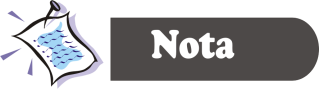 Este caso corresponde a un trabajo de grado realizado por estudiantes del programa de Administración de Empresas, los datos y cifras del ejercicio están a precios de mercado del año 2000.Figura 19.1. Imagen corporativa del producto.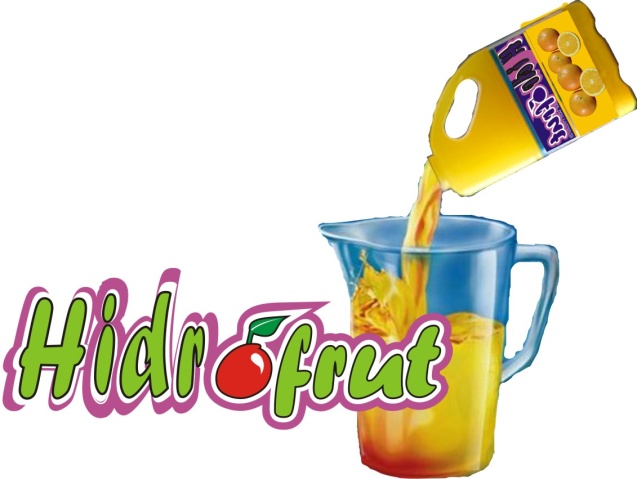 Envase: Plástico y bolsas plática.Presentación: Envase de plástico de 473 ml.Bolsa de 500 ml.Bolsa de 300 ml. Sabores: Limón, Mandarina, Mango, Manzana, Fresa y Naranja.CONCEPTOVALOR 
(En pesos)GASTOS PRE-OPERATIVOSEstudio de factibilidad.2.500.000Contratación de personal.200.000Capacitación de personal.500.000Experimentación del producto.300.000Análisis de laboratorio.300.000SUBTOTAL GASTOS PRE-OPERATIVOS.3.800.000ADECUACIÓN LOCATIVAS.Instalaciones eléctricas.60.000Construcción de plancha para tanque de almacenamiento.2.600.000Instalaciones para recepción del agua.20.000División para oficina.700.000Red telefónica.80.000Curvatura de unión del piso con la pared.200.000SUBTOTAL ADECUACIONES LOCATIVAS.3.660.000GASTOS DE CONSTITUCIÓN.Escritura pública. 115.000Registro en la oficina de instrumentos públicos.110.000Permiso de uso de suelos.17.400Registro sanitario (INVIMA)1.600.000Instalaciones de equipos de producción.120.000SUBTOTAL GASTOS DE CONSTITUCIÓN.1.962.400TOTAL INVERSIÓN EN ACTIVOS INTANGIBLES.9.422.400ArtículoCant.Valor unitarioValor totalVida útilFiltros Ametek 1/2 pulgada.2134,560269,12010Planta de Ozono.1765,000765,00010Esterilizador de bolsa y envase en acero quirúrgico.1550,000550,00010Tanque de almacenamiento con tapa.11,000,0001,000,00010Aspa con bandeja de acero inoxidable.1200,000200,00010Mesa con bandeja de acero de  por .1330,000330,00010Selladora de bolsa plástica.1200,000200,00010Mesa para selladora.130,00030,00010Motor de HP.1160,000160,0005Brazo del motor.130,00030,00010Estibas de madera.412,00048,00010Un metro de tubería en acero inoxidable 1/2".3133,334400,00210Balanza electrónica.1200,000200,0005Estantería metálica. 1200,000200,00010Canastillas plásticas.813,000104,00010Escalera metálica portátil.150,00050,00010Dispensador de líquidos.1300,000300,00010Móvil (carreta)1140,000140,00010Selladora de tapa.1300,000300,00010Secador de manos eléctrico.1350,000350,00010Dispensador de jabón.127,00027,0005Casillero de cuatro cajones.1120,000120,00010TOTAL5,773,122DetalleCantidadValor unitarioValor totalVida útilEscritorios sencillos.2145.000290.00010Sillas Rimax.812.00096.00010Sillas para escritorio.335.000105.00010Computador – dtk.11.500.0001.500.0005Impresora de matriz de puntos.1350.000350.0005Módulo de recepción.1700.000700.000Sumadora Truly sencilla.135.00035.0005Software Office y Windows.11.100.0001.100.0005Teléfonos.160.00060.0005Fax Pannasonic.1395.000395.00010Papelera doble.126.00026.0005Caneca de basura.125.50025.5005Archivador de madera.1197.000197.00010Estabilizador de energía.190.00090.00010Basureras pequeñas.412.00048.0005Grapadoras medianas.215.00030.0005Saca – ganchos.23.0006.0005Extintor de incendios tipo ABC150.00050.00010TOTAL5.103.500Productos para la ventaAño 1Año 2Año 3Año 4Año 5Envase de 473 ml.115.512132.048149.097166.666184.762Bolsa de 500 ml.81.99593.688105.785118.249131.088Bolsa de 300 ml.136.593156.146176.308197.082218.480Para promociónEnvase de 473 ml.468504614662722Bolsa de 500 ml.508644780828864Bolsa de 300 ml.6809401.1001.1721.232Para degustaciónBolsa de 300 ml.1.000Totales.Envase de 473 ml.115.980132.552149.711167.328185.484Bolsa de 500 ml.82.50394.332106.565119.077131.952Bolsa de 300 ml.138.273157.086177.408198.254219.712AñoInflación observadaInflación estimada199225,10%25,34%199322,96%23,73%199421,58%22,11%199520,28%20,50%199622,09%18,89%199717,38%17,28%199815,69%15,67%199912,50%14,06%200012,45%200110,84%20037,61%20046,00%20054,39%                               PRESENTACIÓN

PERIODOSInflación esperadaEnvase de 
473 mlBolsa de 500 mlBolsa de 300 mlAÑO 1615440300AÑO 212.45%692495337AÑO 310.84%766548374AÑO 47.61%825590402AÑO 56.00%874626427Nombre genéricoCantidad de insumos por añoCantidad de insumos por añoCantidad de insumos por añoCantidad de insumos por añoCantidad de insumos por añoCantidad de insumos por añoNombre genéricoUnidadAño 1Año 2Año 3Año 4Año 5Agua.m3153.659169.161185.124201.561218.481Cloruro de sodio. Kg.106,4117,2128,2139,6151,3Citrato Trisódico. Kg.136,1149,9164,0178,6193,6Fosfato Di-potásico. Kg.41,145,349,553,958,4Sacarosa.Kg.4.234,94.662,15.102,15.555,16.021,4Fructuosa. Kg.4.234,94.662,15.102,15.555,16.021,4Ácido Cítrico.Kg.50,855,961,166,672,1Colorantes.Kg.76,984,692,6100,8109,3Saborizantes. Kg.46,150,855,660,565,6Envase Plástico.Unidad129.944143.053156.553170.453184.762Bolsa 500 ml.Unidad92.195101.496111.074120.936131.088Bolsa de 300 ml.Unidad153.659169.161185.124201.561218.481Etiqueta. Unidad129.944143.053156.553170.453184.762Empaque Bolsa de 500 ml.Unidad3.8424.2294.6295.0394.562Empaque Bolsa de 300 ml.Unidad6.4037.0497.7138.3999.104Caja empaque de envase.Unidad5.4155.9616.5247.1037.699Plástico caja de empaque.Unidad5.4155.9616.5247.1037.699Nombre del insumoUnidadAño 1Año 2Año 3Año 4Año 5Colorantes.Limón.Kg.12.8214.1015.4416.8018.22Mandarina.Kg.12.8214.1015.4416.8018.22Mango.Kg.12.8214.1015.4416.8018.22Manzana.Kg.12.8214.1015.4416.8018.22Fresa.Kg.12.8214.1015.4416.8018.22Naranja.Kg.12.8214.1015.4416.8018.22Saborizantes.Limón.Kg.7.698.479.2710.0910.94Mandarina.Kg.7.698.479.2710.0910.94Mango.Kg.7.698.479.2710.0910.94Manzana.Kg.7.698.479.2710.0910.94Fresa.Kg.7.698.479.2710.0910.94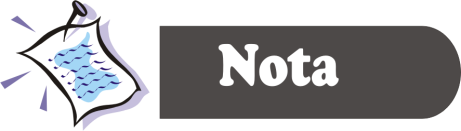 Se debe calcular el precio de los insumos acorde al factor de inflación. InsumoUnidad de 
medidaCosto unitarioInsumoUnidad de 
medidaCosto unitarioCloruro de sodio. Kg.4.500Color mandarina.Kg.26.000Citrato Trisódico.Kg.7.500Color limón.Kg.30.000Fosfato Dipotásico.Kg.7.500Color fresa.Kg.27.000Sacarosa.Kg.3.000Color manzana.Kg.27.200Fructuosa.Kg.4.500Color naranja.Kg.22.000Ácido Cítrico.kg4.800Color mango.kg25.000Sabor mandarina.Kg.31.000Envase plástico 473 ml.Unidad  195Sabor limón.Kg.37.000Bolsa plástica 500 ml.Unidad  11,25Sabor Fresa.Kg.31.000Bolsa plástica 300 ml.Unidad  7Sabor manzana.Kg.25.600Etiqueta.Unidad  35Sabor naranja.Kg.20.400Empaque bolsa.Unidad  10Sabor mango.Kg.40.000Empaque caja.Unidad  40Agua.m3354Plástico para empaque.Unidad  20DetalleProvisión 
mensualPrestaciones sociales.Cesantías.8,33%Prima de servicios.8,33%Vacaciones.4,17%Intereses sobre cesantías.1%Subtotal prestaciones.21,83%Aportes parafiscales.SENA.2%COMFACAUCA.4%ICBF.3%Subtotal aportes parafiscales.9%Seguridad.Pensión.10,13%Salud.8%Riesgo profesional.1,00%Subtotal seguridad.19%Total provisión.49,96%CargoSalario básicoSubsidio de transporteTotal devengadoOperario 1260.24026.400286.640Operario 2260.24026.400286.640El incremento anual de los gastos de nómina se deben calcular con dos puntos por debajo del factor de inflación, lo anterior, por las políticas que viene manejando el gobierno en los últimos años. DotaciónCantidad por operarioTotalValor unitarioOveroles.3626.000Tapabocas.20402.000Guantes.20401.200Botas.3618.500CargoSalario básicoSubsidio de transporteTotal devengadoGerente. 390.24026.400416.640Secretaria.260.16026.400286.560DOTACIÓNCANTIDAD POR FUNCIONARIOTOTALVALOR UNITARIOOveroles.33         26.000 Tapabocas.1010           2.000 Guantes.1010           1.200 Uniforme para la secretaria33         35.000 Zapatos para la secretaria.33         40.000 Botas.33CargoSalario básicoAuxilio de transporteTotal devengadoSubgerente de ventas$ 550.000       $ 550.000 Tabla 19.16. Gastos de dotación área de ventas.Tabla 19.16. Gastos de dotación área de ventas.Tabla 19.16. Gastos de dotación área de ventas.Tabla 19.16. Gastos de dotación área de ventas.DotaciónCantidad por operariosTotalValor unitarioOveroles.39     26.000,00 Tapabocas.2060      2.000,00 Guantes.2060      1.200,00 Botas.39     18.500,00 ConceptoCantidadCantidadCantidadCantidadCantidadConceptoAño 1Año 2Año 3Año 4Año 5Para el consumidor.Maletines.100100Bicicleteros.20010080Bolso canguro.1501004050Llaveros.100150200200Promoción de bebidas.Envase 473 ml.300300350350350Bolso 500 ml.400500600600600Bolsa 300 ml.500700800800800Degustación.Bolsa 300 ml.1000Promoción minoristas.
Descuento del 20%.Obsequio de bebidas.Envase 473 ml.168204264312372Bolsa 500 ml.108144180228264Bolsa de 300 ml.180240300372432ConceptoAño 1Para el consumidor.Maletines.12.000Bicicleteros.5.000Bolso canguros.8.000Llaveros.800MedioValor unitarioNúmero de pautas publicitariasNúmero de pautas publicitariasNúmero de pautas publicitariasNúmero de pautas publicitariasNúmero de pautas publicitariasMedioValor unitarioAño 1Año 2Año 3Año 4Año 5Radio.     170.000 55678Prensa.      350.000 321Televisión.     350.000 33445